Государственное бюджетное специальное (коррекционное) образовательное учреждение для обучающихся, воспитанников с ограниченными возможностями здоровья образовательная школа – интернат Vlll вида станицы Крыловской Краснодарского края                   Мастер-класс                «Изготовление                                    ёлочных                                          игрушек».	Провёл:	учитель столярного  	дела	Стрежевский Г.Г.	ст .Крыловская	        2013 г.Задачи : Совершенствовать навыки обработки древесины.Развивать умение ориентироваться в задание.Воспитание уважения к людям труда.Цели:Учить изготовлению ёлочных украшений.Учить составлять план работы при изготовлении ёлочных игрушек.Учить коллективному труду.Методы проведения:Словесный : рассказ.Наглядный : демонстрация готовых ёлочных игрушек.Практический : обучение изготовлению игрушек.Наглядность:       Ёлочные игрушки.Оборудование :        Ручной лобзик , эл. выжигатель, выпиловочный столик.Материалы:Фанера .Наждачная бумага.Копировальная бумага.Лак.                                        Ход занятия:1.Организационная часть.2. Повторение правил безопасной работы.3. Ориентировка в задании.4. Практическая работа:а) подобрать фанеру нужного размера;б) зачистить фанеру шкуркой;в) перевод контура игрушки;г) выпиливание игрушки;д) перевод рисунка на игрушку;е) выжигание рисунка;ё)покрыть игрушку лаком.5.Анализ выполненной работы , демонстрация готовых ёлочных игрушек.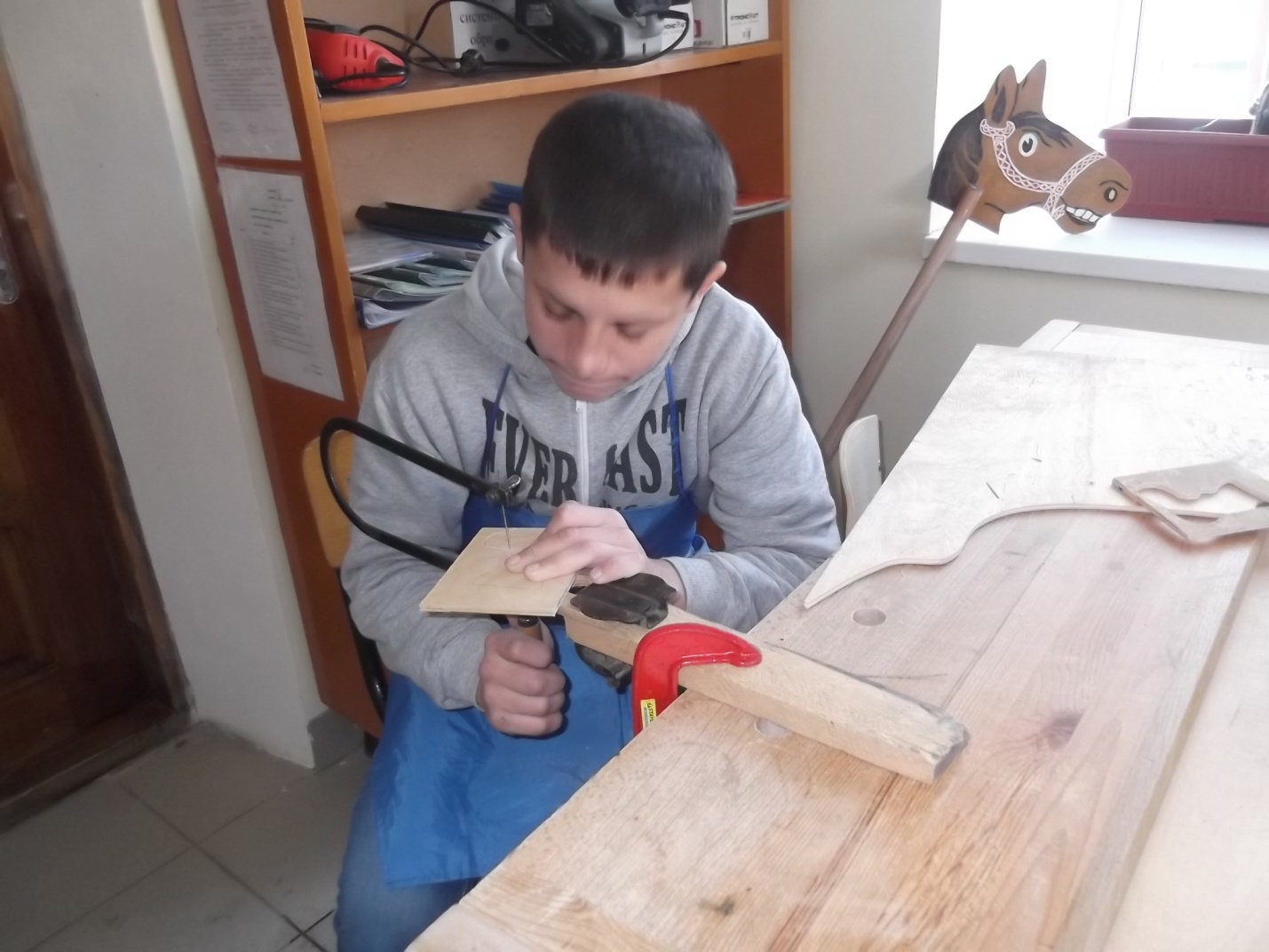 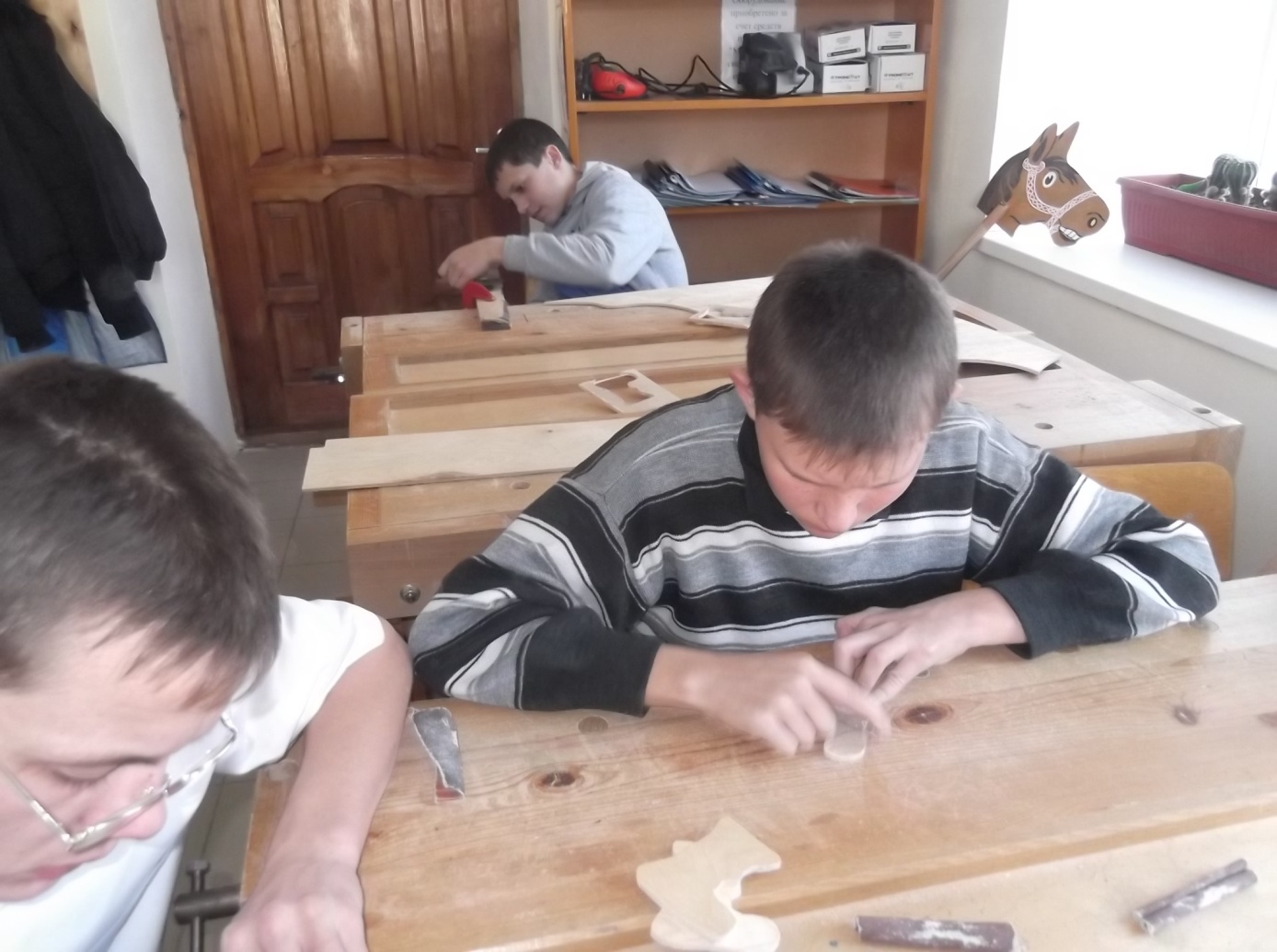 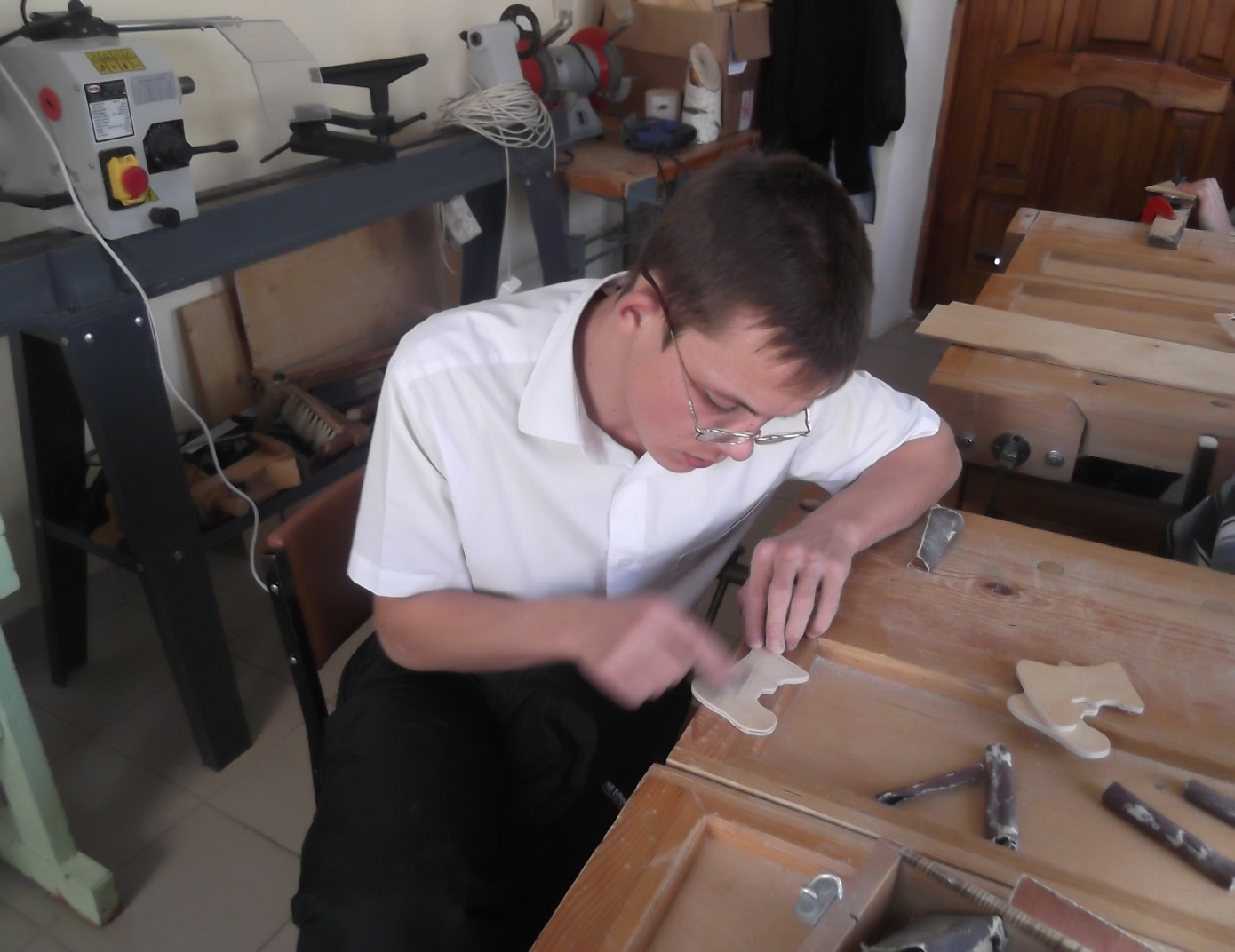 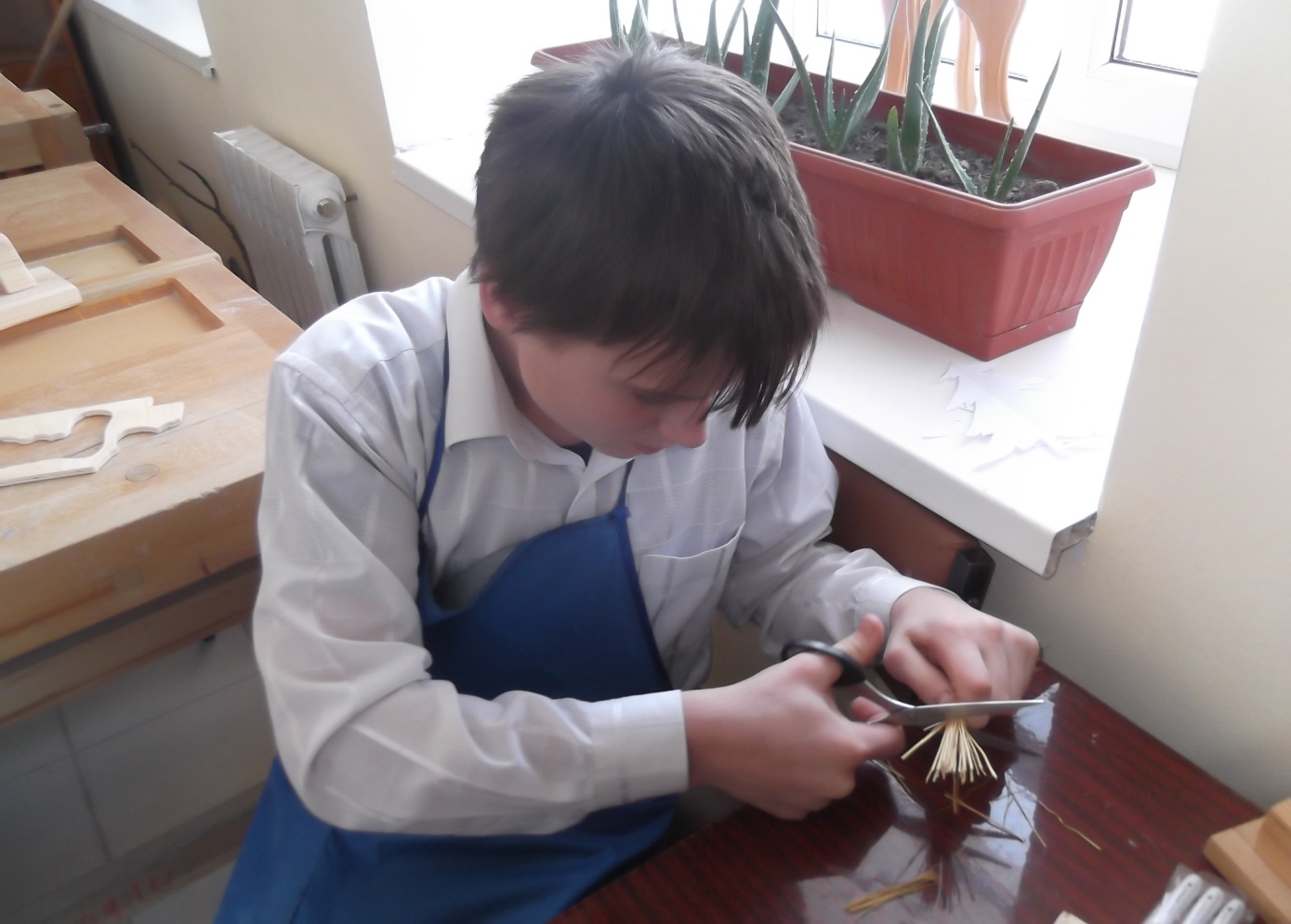 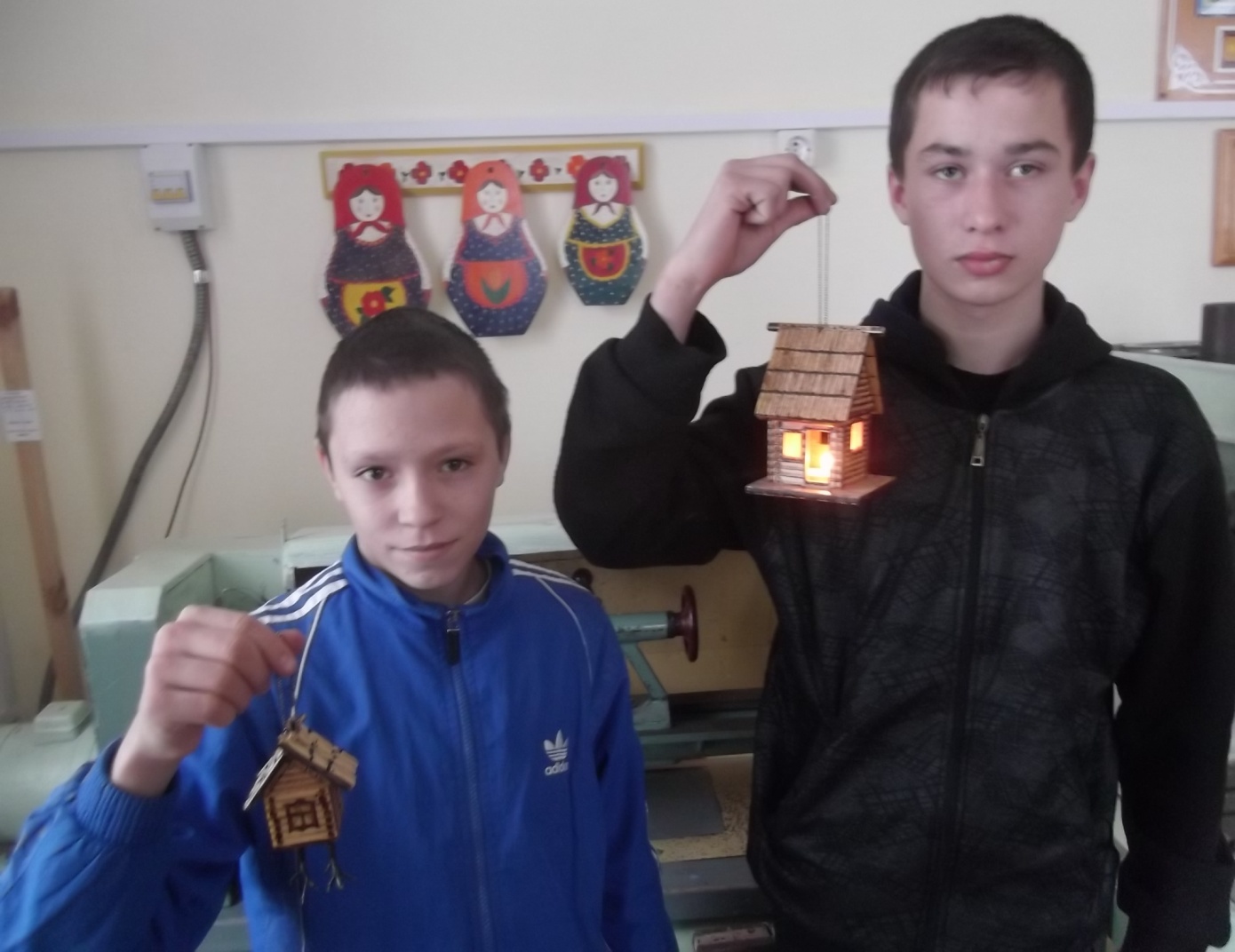 